Заседания инициативной группы с.Искандарово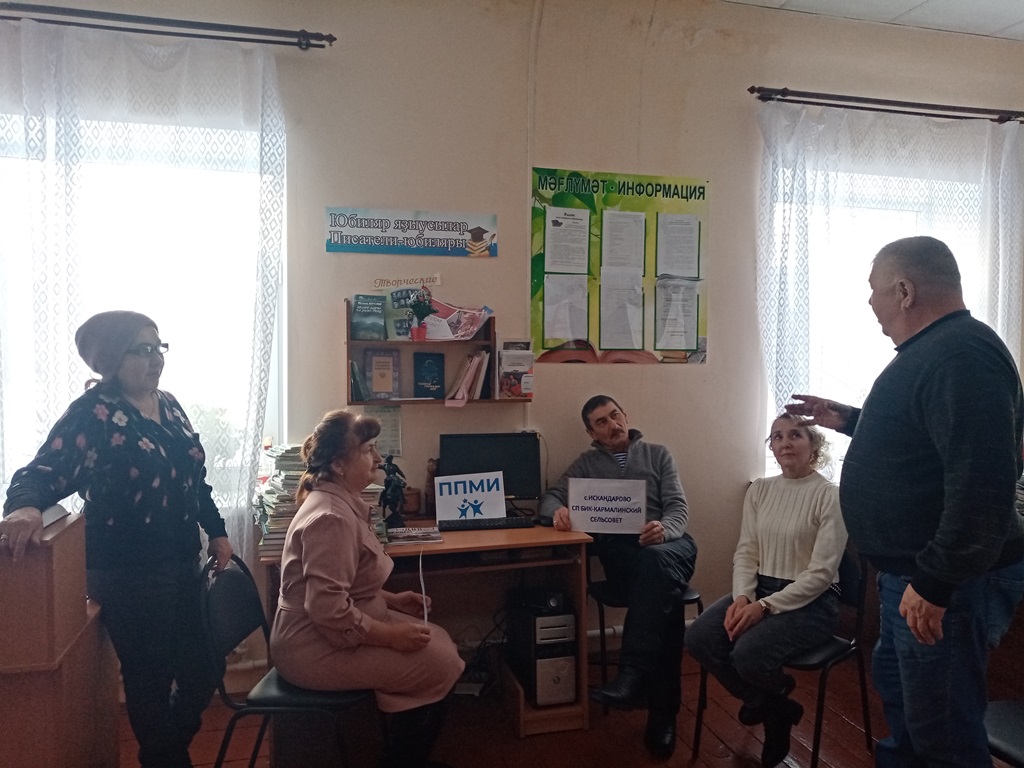 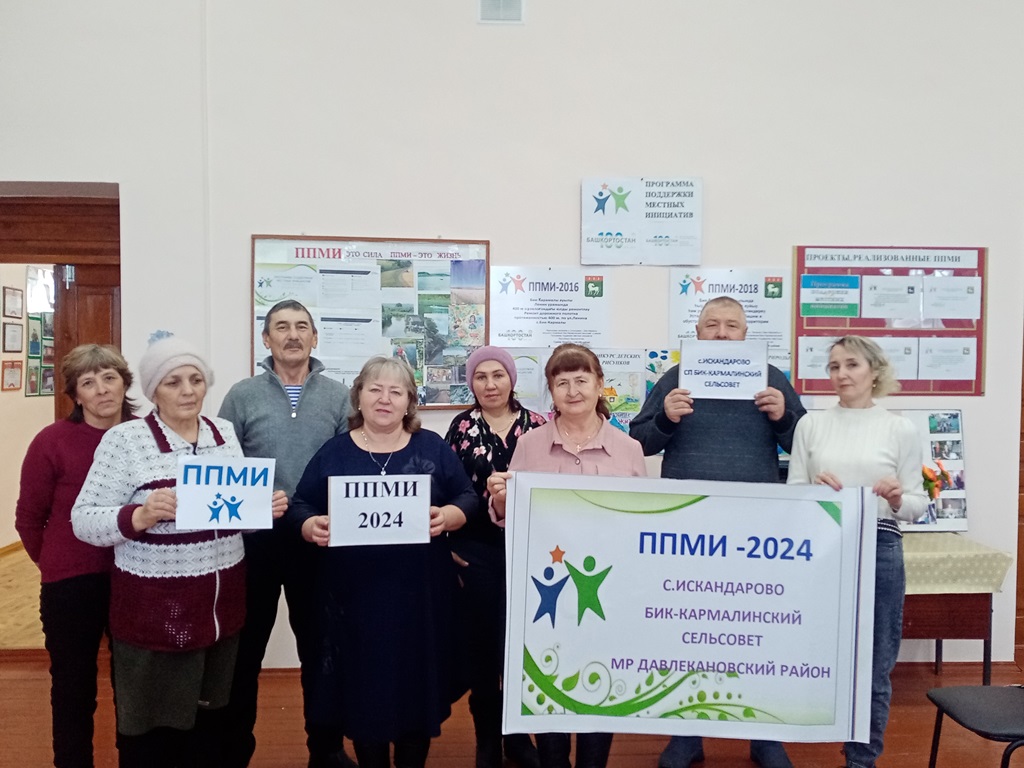 